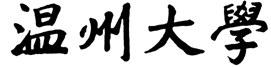 硕士研究生招生考试（初试）业务课考试大纲          考试科目：中外设计史          科目代码： 625   1.参考书目（所列参考书目仅供参考，非考试科目指定用书）《中外设计史》，于玉霞、刘孟等编著，辽宁美术出版社，2011年。《设计简史》，张晶编著，重庆大学出版社，2010年第2版。2.考试内容中国部分1）第一章 创造魅力——中国设计艺术的起源2）第二章 藏礼于器 夏商周礼制性设计艺术3）第三章 钟鸣鼎食一春秋战国设计艺术的创新4）第四章 天人合一秦汉设计艺术的民族味5）第五章 绚烂纯素 魏晋南北朝时期的设计艺术6）第六章 诗意华章__隋唐五代设计艺术的境界提升7）第七章 道法自然——宋代设计艺术的理念8）第八章 多元交融——元代的设计艺术9）第九章 开明新制——明代设计艺术的意匠美10）第十章 繁缛富丽——清代的设计艺术外国部分11）第十一章 设计艺术文明的萌芽12）第十二章 设计艺术文明的源流13）第十三章 古典时期与中世纪的设计艺术14）第十四章 文艺复兴、浪漫时期与新古典主义的设计艺术15）第十五章 工艺美术运动16）第十六章 新艺术运动17）第十七章 装饰艺术运动18）第十八章 现代主义设计的产生19）第十九章 现代主义设计的繁盛20）第二十章 现代主义设计之后3、试卷结构及题型比例 试卷结构全部是主观题，题型包括四类，分别是填空题、名词解释题、问答题、论述与写作题。4、卷面分值150分，考试时间3小时。